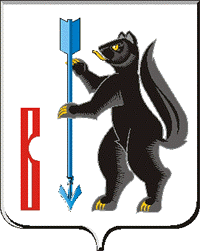 АДМИНИСТРАЦИЯГОРОДСКОГО ОКРУГА ВЕРХОТУРСКИЙП О С Т А Н О В Л Е Н И Еот 26.11.2020г. № 840г. ВерхотурьеО внесении изменений в Положение об оплате труда работников Муниципального казенного учреждения «Управление образования городского округа Верхотурский», утвержденное постановлением Администрации городского округа Верхотурский от 07.09.2020 № 616 В соответствии со статьей  134 Трудового кодекса Российской Федерации, на основании постановления Администрации городского округа Верхотурский от 13.10.2020 № 713 «Об увеличении оплаты труда работников муниципальных учреждений городского округа Верхотурский», в целях совершенствования условий   оплаты труда работников Муниципального казенного учреждения «Управление образования городского округа Верхотурский», руководствуясь Уставом городского округа Верхотурский, ПОСТАНОВЛЯЮ:1.Приложение № 1 к Положению об оплате труда работников Муниципального казенного учреждения «Управление образования городского округа Верхотурский», утвержденному постановлением Администрации городского округа Верхотурский от 07.09.2020 № 616 «Об утверждении Положения об оплате труда работников Муниципального казенного учреждения «Управление образования городского округа Верхотурский», изложить в новой редакции, в соответствии с приложением к настоящему постановлению.2.Настоящее постановление распространяется на правоотношения, возникшие с 1 октября 2020 года.3.Опубликовать настоящее постановление в информационном бюллетене «Верхотурская неделя» и разместить на официальном сайте городского округа Верхотурский.4.Контроль исполнения настоящего постановления возложить на заместителя  главы Администрации городского округа Верхотурский по социальным вопросам Бердникову Н.Ю.Главагородского округа Верхотурский 						А.Г. ЛихановПриложениек постановлению Администрации городского округа Верхотурскийот 26.11.2020г. № 840Приложение № 1к Положению об оплате труда работников Муниципального казенного учреждения «Управление образования городского округа Верхотурский», утвержденное постановлением городского округа Верхотурский от  07.09.2020  № 616РАЗМЕРЫдолжностных окладов руководителей, специалистов и технических работников  МКУ «Управление образования городского округа Верхотурский»№ 
п/пНаименование должностиРазмеры   
должностных окладов,   
рублей1Начальник18708,002Заместитель начальника16836,003Заведующий методическим отделом11651,004Методист  по дополнительному образованию10816,005Методист по дошкольному образованию10816,006Методист по вопросам общего образования10816,007Методист по практической психологии10816,008Главный бухгалтер16836,009Зам. главного бухгалтера15153,0010бухгалтер9291,0011Экономист10816,0012Специалист по внутриведомственному контролю11651,0013Инженер программист9291,0014Юрисконсульт10816,0015Специалист10816,0016Документовед7701,0017Офис-менеджер7701,0018Заведующий хозяйственно-эксплуатационным отделом11651,0019Специалист по комплексной безопасности ОУ10816,0020оператор5789,0021Заведующий хозяйством 4810,0022Уборщик помещений 4810,0023Водитель легкового автомобиля8465,00